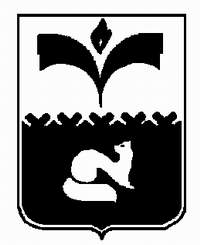 ДУМА ГОРОДА ПОКАЧИХАНТЫ - МАНСИЙСКОГО АВТОНОМНОГО ОКРУГА – ЮГРЫРЕШЕНИЕот 17.12.2020 								№43Рассмотрев проект решения Думы города Покачи «О Положении о Молодёжной палате при Думе города Покачи», в соответствии с частью 2 статьи 16 Закона Ханты-Мансийского автономного округа - Югры от 30.04.2011 №27-оз «О реализации государственной молодёжной политики в Ханты-Мансийском автономном округе – Югре», частью 1 статьи 31 Устава города Покачи, в целях поддержки участия молодых граждан в социально-экономическом, политическом и культурном развитии города Покачи Дума города ПокачиРЕШИЛА:1. Утвердить Положение о Молодёжной палате при Думе города Покачи согласно приложению к настоящему решению.2. Признать утратившими силу следующие решения Думы города Покачи:1) от 25.05.2010 №38 «О создании Молодёжной палаты при Думе города Покачи» (не опубликовывалось);2) от 04.10.2010 №69 «О персональном составе Молодёжной палаты при Думе города Покачи и внесении изменений в решение Думы города от 25.05.2010 №38 «О создании Молодёжной палаты при Думе города Покачи» (не опубликовывалось);3) от 21.12.2011 №98 «О персональном составе Молодёжной палаты при Думе города Покачи и внесении изменений в решение Думы города от 25.05.2010 № 38 «О создании Молодёжной палаты при Думе города Покачи» (не опубликовывалось);4) от 22.02.2013 №8 «О персональном составе молодёжной палаты при Думе города Покачи и внесении изменений в решение Думы города от 25.05.2010 № 38 «О создании молодёжной палаты при Думе города Покачи» (не опубликовывалось);5) от 20.12.2013 №143 «О внесении изменений в состав рабочей группы «Молодёжная палата при Думе города Покачи» (не опубликовывалось);6) от 23.10.2015 №24 «О внесении изменений в Положение «О молодёжной палате при Думе города Покачи, утверждённое решением Думы города Покачи от 25.05.2010 №38 «О создании молодёжной палаты при Думе города Покачи» (не опубликовывалось);7) от 23.10.2015 №25 «О Положении о проведении конкурса на включение в список кандидатов в представители Молодёжной палаты при Думе города Покачи» (не опубликовывалось).3. Настоящее решение вступает в силу после официального опубликования.4. Опубликовать настоящее решение в газете «Покачёвский вестник».5. Контроль за выполнением настоящего решения возложить на председателя Думы города Покачи А.С. Руденко. Приложениек решению Думы города Покачиот 17.12.2020  №43Положение о Молодёжной палате при Думе города Покачи Статья 1. Общие положения1. Настоящее Положение устанавливает цели, задачи, порядок формирования и деятельности образуемой при Думе города Покачи Молодёжной палаты (далее – Молодёжная палата).2. Молодёжная палата является консультативно-совещательным органом и осуществляет свою деятельность на общественных началах в соответствии с настоящим Положением.3. В своей деятельности Молодёжная палата руководствуется Конституцией Российской Федерации, федеральным законодательством, законодательством Ханты-Мансийского автономного округа - Югры, Уставом города Покачи Ханты-Мансийского автономного округа - Югры, иными муниципальными правовыми актами города Покачи, а также настоящим Положением.4. Организационное, правовое, информационное обеспечение деятельности Молодёжной палаты осуществляет аппарат Думы города Покачи (далее – аппарат Думы города).Статья 2. Основные цели, задачи Молодёжной палаты1. Основными целями деятельности Молодёжной палаты являются содействие привлечению молодых граждан к активному участию в социально-экономическом, политическом и культурном развитии города Покачи, в правотворческой деятельности, повышение правовой культуры и формирование активной гражданской позиции молодых граждан.2. Задачами Молодёжной палаты являются:1) разработка предложений по совершенствованию нормативных правовых актов, затрагивающих права и законные интересы молодых граждан;2) привлечение молодых граждан города к участию в подготовке и обсуждении проектов муниципальных нормативных правовых актов, в том числе в сфере молодёжной политики и по иным вопросам, затрагивающим права и законные интересы молодых граждан;3) содействие повышению социальной активности молодых граждан, обеспечение участия молодых граждан в социально-политической жизни города;4) информирование Думы города Покачи (далее – Дума города) о наиболее актуальных проблемах молодёжи, подготовка предложений по их решению;5) содействие депутатам Думы города в части осуществления приёма граждан на избирательных округах в целях выявления проблем молодёжи, обеспечение взаимодействия депутатов Думы города с молодёжью, а также молодёжными общественными объединениями и организациями;6) содействие Думе города в осуществлении информационно-аналитической и консультативной деятельности в области молодёжной политики;7) взаимодействие с молодёжными общественными объединениями Российской Федерации и Ханты-Мансийского автономного округа - Югры.Статья 3. Полномочия Молодёжной палаты1. В целях выполнения основных задач Молодёжная палата имеет право:1) участвовать в разработке проектов муниципальных нормативных правовых актов Думы города в сфере молодёжной политики и по иным вопросам, затрагивающим права и законные интересы молодых граждан;2) разрабатывать и представлять в органы местного самоуправления города Покачи предложения о внесении изменений в муниципальные нормативные правовые акты по вопросам, затрагивающим права и законные интересы молодых граждан;3) участвовать в работе постоянных комиссий Думы города, присутствовать на депутатских слушаниях по согласованию с председателем Думы города;4) представлять в Думу города предложения по вопросам, затрагивающим интересы молодых граждан;5) осуществлять исследовательскую, информационно-аналитическую и консультативную деятельность, разрабатывать соответствующие методические, информационные и другие материалы в области молодёжной политики;6) проводить дискуссии, «круглые столы», форумы, деловые игры, встречи молодых граждан с должностными лицами органов местного самоуправления, представителями общественных и политических движений города Покачи в рамках реализации основных задач Молодёжной палаты;7) принимать решения и обращения в рамках реализации основных целей и задач Молодёжной палаты.Статья 4. Состав и порядок формирования Молодёжной палаты1. Молодёжная палата формируется в количестве не более 15 человек и не менее шести на период осуществления полномочий Думы города Покачи того созыва, при котором была сформирована.2. В состав Молодёжной палаты могут входить представители от следующих субъектов, обладающих правом делегировать представителей в состав Молодёжной палаты:1) молодёжных общественных и религиозных объединений организаций и предприятий города, советов молодых специалистов организаций и предприятий города;2) молодёжных организаций городских отделений политических партий;3) общественных организаций города, имеющих права юридического лица, осуществляющих свою деятельность на территории города Покачи не менее трёх лет, общее число членов которых составляет более 30 человек;4) органов студенческого самоуправления средних профессиональных и высших учебных заведений;5) высших и специальных учебных заведений, расположенных на территории города Покачи;6) органов ученического самоуправления учреждений общего образования города Покачи;7) профессиональных союзов, объединений (ассоциаций) профессиональных союзов, действующих на территории города Покачи;8) депутата Думы города;9) органов местного самоуправления города Покачи;10) жители города Покачи (самовыдвиженцы).3. Представители, делегируемые в состав Молодёжной палаты, должны быть гражданами Российской Федерации, постоянно проживающими на территории города Покачи, в возрасте от 18 лет до 35 лет включительно, за исключением представителя от органа местного самоуправления города Покачи.4. Для формирования Молодёжной палаты создаётся организационный комитет по формированию Молодёжной палаты в соответствии с постановлением председателя Думы города (далее - организационный комитет).5. В состав организационного комитета входят депутаты Думы города, представители администрации города Покачи (далее – администрация города), реализующие молодёжную политику в городе, специалисты аппарата Думы города. Возглавляет организационный комитет и организует его деятельность председатель Думы города.6. Субъекты, обладающие правом делегировать представителей в Молодёжную палату, указанные в части 2 настоящей статьи, направляют в организационный комитет следующие документы:1) протокол общего собрания по выдвижению представителя или письмо о делегировании;2) характеристика кандидата;3) для самовыдвиженцев - характеристику с места работы или учебы (для неработающих с последнего места работы или учебы), копию паспорта с листом регистрации.7. Организационный комитет осуществляет координацию по всем вопросам, связанным с формированием Молодёжной палаты:1) обеспечивает размещение информации о формировании Молодёжной палаты в средствах массовой информации, на официальных сайтах органов местного самоуправления города Покачи;2) принимает документы от субъектов, обладающих правом делегировать представителей в Молодёжную палату;3) принимает решение о соответствии (несоответствии) представленных документов установленному порядку выдвижения;4) направляет информационные письма субъектам, обладающим правом делегировать представителей в Молодёжную палату.8. Срок принятия документов от субъектов, обладающих правом делегировать представителей в Молодёжную палату, составляет один месяц со дня официального опубликования решения Думы города о создании Молодёжной палаты при Думе города.9. Подготовленный организационным комитетом список кандидатов в Молодёжную палату направляется для рассмотрения в Думу города. Дума города на ближайшем заседании принимает решение о составе Молодёжной палаты. Со дня принятия решения Думы города о составе Молодёжной палаты Молодёжная палата считается созданной.10. Организационный комитет организует проведение первого заседания Молодёжной палаты.Статья 5. Организация деятельности Молодёжной палаты1. Основной формой деятельности Молодёжной палаты являются заседания Молодёжной палаты. На заседании рассматриваются вопросы, отнесённые настоящим Положением к полномочиям Молодёжной палаты.2. Заседания Молодёжной палаты проводятся не реже трёх раз в год. В случае необходимости могут проводиться внеочередные заседания Молодёжной палаты.3. Заседание Молодёжной палаты правомочно, если на нем присутствует более половины от утверждённого состава членов Молодёжной палаты.4. Решения Молодёжной палаты принимаются открытым голосованием простым большинством голосов. Решения Молодёжной палаты носят рекомендательный характер.5. Молодёжная палата вправе принимать решения в заочной форме путём письменного опроса членов Молодёжной палаты.6. Заседания Молодёжной палаты являются открытыми. На заседаниях Молодёжной палаты приглашаются председатель Думы города и (или) его заместитель. Присутствие председателя Думы города на первом заседании Молодёжной палаты обязательно.В заседаниях Молодёжной палаты вправе принимать участие депутаты Думы города, специалисты администрации города, аппарата Думы города и иные заинтересованные лица.7. На первом заседании Молодёжной палаты избираются председатель Молодёжной палаты, заместитель председателя Молодёжной палаты и секретарь Молодёжной палаты.8. Председатель Молодёжной палаты избирается по представлению председателя Думы города, а также путём самовыдвижения. Избранным считается кандидат, если за него проголосовало более половины от утверждённого состава членов Молодёжной палаты.9. Председатель Молодёжной палаты:1) осуществляет руководство деятельностью Молодёжной палаты;2) представляет Молодёжную палату в отношениях с органами государственной власти, органами местного самоуправления, общественными объединениями, иными организациями, должностными лицами и гражданами;3) назначает дату проведения очередных и внеочередных заседаний Молодёжной палаты;4) формирует проект повестки дня заседания Молодёжной палаты на основании поступивших предложений;5) председательствует на заседаниях Молодёжной палаты;6) подписывает протоколы и выписки из них, письма и иные документы Молодёжной палаты;7) организует деятельность рабочих групп, создаваемых для рассмотрения отдельных вопросов;8) осуществляет иные полномочия в соответствии с настоящим Положением:9) информирует Думу города о рассмотренных на заседаниях Молодёжной палаты вопросах и принятых решениях.10. Заместитель председателя Молодёжной палаты и секретарь Молодёжной палаты избираются путём открытого голосования. Избранными считаются два члена Молодёжной палаты соответственно, получившие наибольшее число голосов членов Молодёжной палаты, присутствующих на заседании Молодёжной палаты.11. Заместитель председателя Молодёжной палаты исполняет обязанности председателя Молодёжной палаты в период его отсутствия.12. Секретарь Молодёжной палаты выполняет следующие функции:1) ведёт делопроизводство Молодёжной палаты, протоколы заседаний Молодёжной палаты;2) информирует членов Молодёжной палаты о дате, времени и месте проведения заседаний Молодёжной палаты, рассылает повестки заседаний и материалы к ним;3) осуществляет сбор и обобщение информации, поступающей в адрес Молодёжной палаты, готовит материалы по вопросам повестки дня заседания;4) решает иные вопросы, связанные с деятельностью Молодёжной палаты в соответствии с настоящим Положением.13. Все члены Молодёжной палаты имеют право голоса и обладают равными правами при обсуждении и принятии решений на заседаниях Молодёжной палаты.14. Для рассмотрения отдельных вопросов могут создаваться рабочие группы Молодёжной палаты.15. Деятельность Молодёжной палаты курирует председатель постоянной комиссии Думы города по социальной политике и местному самоуправлению.Статья 6. Права и обязанности члена Молодёжной палаты1. Член Молодёжной палаты имеет право:1) принимать участие в подготовке решений по всем вопросам, касающимся деятельности Молодёжной палаты;2) получать информацию по различным аспектам деятельности Молодёжной палаты;3) готовить предложения о внесении изменений в муниципальные нормативные правовые акты по вопросам, затрагивающим права и законные интересы молодых граждан;4) проводить анализ проектов муниципальных правовых актов в части, затрагивающей права и законные интересы молодых граждан;5) вести просветительскую работу в Молодёжной среде, направленную на повышение правовой культуры молодых граждан;6) участвовать в организации мероприятий в рамках реализации задач Молодёжной палаты;7) присутствовать на заседаниях Думы города, постоянных комиссий Думы города, депутатских слушаниях по согласованию с председателем Думы города;8) осуществлять иные права, установленные настоящим Положением.2. Член Молодёжной палаты обязан:1) выполнять требования настоящего Положения, Регламента Думы города Покачи;2) исполнять решения Молодёжной палаты;3) исполнять иные обязанности, установленные настоящим Положением.3. Полномочия члена Молодёжной палаты могут быть прекращены досрочно субъектом, делегировавшим данного члена Молодёжной палаты.4. Полномочия члена Молодёжной палаты прекращаются досрочно также в случае:1) смерти;2) отставки по собственному желанию;3) признания судом недееспособным или ограниченно дееспособным;4) признания судом безвестно отсутствующим или объявления умершим;5) вступления в отношении его в законную силу обвинительного приговора суда;6) выезда на постоянное место жительства за пределы города;7) прекращения гражданства Российской Федерации.5. В случае досрочного прекращения полномочий члена Молодёжной палаты субъект, делегировавший данного члена Молодёжной палаты, вправе представить в установленном порядке замену его другим представителем.6. Заявления, а также иные документы, подтверждающие случаи, указанные в пунктах 1-7 части 4 настоящей статьи, подаются на рассмотрение организационного комитета.Организационный комитет в течение 15 календарных дней рассматривает поданные документы и принимает соответствующее решение.В случае принятия организационным комитетом решения о досрочном прекращении полномочий члена Молодёжной палаты председатель Думы города вносит на рассмотрение Думы города проект решения Думы города о внесении изменений в персональный состав Молодёжной палаты.7. Инициатором подачи документов в организационный комитет по пункту 6 части 4 настоящей статьи может быть председатель Молодёжной палаты, заместитель председателя Молодёжной палаты, а также члены Молодёжной палаты в количестве не менее трех человек.8. В случае досрочного прекращения полномочий члена Молодёжной палаты и если количество членов молодёжной палаты составляет менее шести, то организационный комитет публикует в средствах массовой информации и размещает в сети «Интернет» информацию о дополнительном формировании Молодёжной палаты и сроке принятия документов, указанных в части 8 статьи 4 настоящего Положения.9. Дополнительное формирование Молодёжной палаты осуществляется в порядке, предусмотренном статьёй 4 настоящего Положения, с учётом требований настоящей статьи.Статья 7. Заключительные положения1. Документы Молодёжной палаты, сформированные в дело, хранятся в аппарате Думы города в соответствии с законодательством об архивном деле.2. Информация о деятельности Молодёжной палаты размещается аппаратом Думы города на официальном сайте Думы города Покачи.О Положении о Молодёжной палате при Думе города ПокачиГлава города Покачи В.И. Степура __________________________ Председатель Думы города ПокачиА.С. Руденко_________________________________Принято Думой города Покачи             14.12.2020 года